ProposefdAPPLICATION FORM FOR IIU FUNDED RESERCH PROJECTGUIDELINES In accordance with the mission statement and objectives of IIU, it has to be included in the first 500 universities as early as possible. It has to maintain its reputation as a leading university of the Muslims World. The national and international rating of IIU has also needs to be improved. This would not possible without accelerated enhancement in the research output of the University. Lack of basic equipment, laboratory supplies, scientific literature and financial resources is often a great impediment to the productivity of many creative and talented professors and researchers of IIU. IIU Faculty members needs modest financial support for research projects to enable them to pursue their research. In the absence of such support, the faculty members are discouraged, and do not indulge in research. Hence, to avoid such situations, IIU has Establish IIU Research Fund. Under the Chairmanship of IIU President a Research Fund supervisory committee has also been established. This Committee is authorized to approve IIU Funded Research Projects: 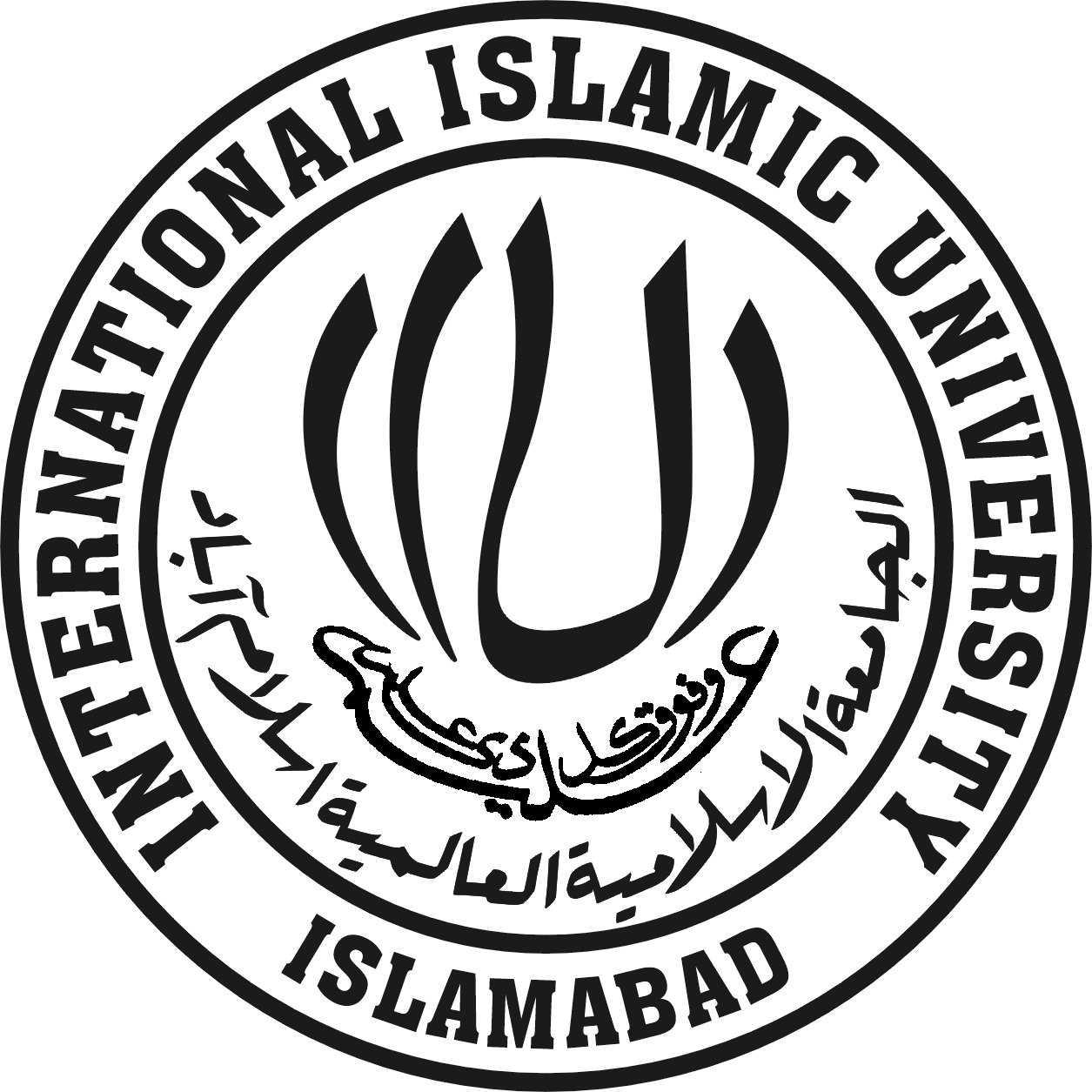 International Islamic University, ISLAMABADPurpose and NatureIIU Research grants will be awarded on competitive merit for high-level and promising research projects to be carried out in IIU by its teachers. The purpose of these grants is to promote scientific research in areas relevant to goals & objectives of IIU.Research DomainThe Research Grants Program provides support for research projects in all disciplines of Science, Engineering and Technology, Social Sciences, and Humanities, Islamic Studies and Language & Literature.DurationA research grant will normally be provided for a period of one year extendable to two years . However, there is no restriction on the lower limit.Eligibility and QualificationThe applicant (Principal Investigator, PI) should be a full time faculty member of IIUI. He/she should have an advanced academic degree and relevant research experience.Approval ProcedureAgreementAnnual ReportThe research investigators will provide reports as per requirements of the project preferable in each semester Entitlement Will have to be prepared by the Finance Department of IIUI